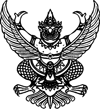 ประกาศองค์การบริหารส่วนตำบลเกษมทรัพย์เรื่อง  มาตรการในการจัดการเรื่องร้องเรียนการทุจริต.....................................................กระบวนการจัดการข้อร้องเรียน		ช่องทางการร้องเรียน/การรับแจ้งเบาะแส๑) แจ้งหน่วยงานต้นสังกัดของผู้ถูกกล่าวหาหรือผู้ถูกร้องเรียนโดยตรง๒) ทางโทรศัพท์/โทรสารหมายเลข 044009892๓) การร้องทุกข์ด้วยตนเองเป็นหนังสือหรือร้องเรียนด้วยวาจา โดยตรงที่ศูนย์รับเรื่องราวร้องทุกข์ร้องเรียน ณ องค์การบริหารส่วนตำบลเกษมทรัพย์๔) การร้องเรียนทางไปรษณีย์ โดยระบุหน้าซองถึงนายกองค์การบริหารส่วนตำบลเกษมทรัพย์ ที่อยู่สำนักงานองค์การบริหารส่วนตำบลเกษมทรัพย์ 35 หมู่ที่ 1 ตำบลเกษมทรัพย์ อำเภอ     ปักธงชัย จังหวัดนครราชสีมา 30150๕) การร้องเรียนผ่านตู้รับเรื่องราวร้องเรียน/ร้องทุกข์ องค์การบริหารส่วนตำบล      เกษมทรัพย์๖) การร้องเรียนผ่าน Website ; Facebook เวปเพจองค์การบริหารส่วนตำบล   เกษมทรัพย์ทั้งนี้ จึงขอประกาศให้ทราบโดยทั่วกัน และถือเป็นแนวปฏิบัติ			  สั่ง  ณ วันที่ 8 มีนาคม พ.ศ. 2564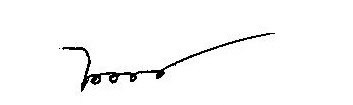                (นางสาวน้อย สดสระน้อย)               นายกองค์การบริหารส่วนตำบลเกษมทรัพย์                         